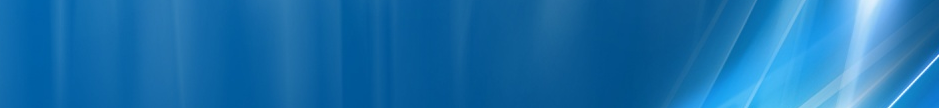 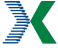 Piata Romana face parte din primele 11 statii de metrou acoperite de Connex, între lunile martie si aprilie 1999 !Foarte recent, pe durata iernii 2010/2011, a mai fost creeat si un al doilea sector outdoor 2G – vezi detaliile în celalalt document…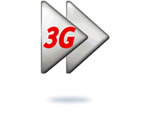 S3 (W9) spre Piata Victoriei     |     S2 spre UniversitateSW configuration Când vei iesi la suprafata ramâi full LAC 11142 / 32011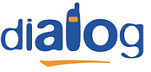 Cei de la Mobil Rom au ajuns si ei cu semnal cam în acelasi interval de timp ca Mobifon, statia fiind acoperita pe 9 aprilie 1999S3 spre Piata Victoriei     |     S2 spre UniversitateHW equipmentBTS Alcatel MBO1			         | 4 TRXS-a început probabil cu un singur M4M, care prin 2005 a fost swapuit cu un M5M... care a fost la rândul lui înlocuit undeva prin 2008  cu acest mult mai mare BTS ; evolutie este asadar similara cu cea cunoscuta de statia Piata Universitatii. Oficial, pentru a ajunge la BTS (la vechiul M5M probabil) trebuia sa intri pe la Coloane, apoi se coboarau primele scari, se trece de aparatele de taxare fara a se coborâ si urmatoarele scari (pentru Universitate) ci se face la dreapta si înainte de a iesi spre peronul pentru Victoria este un gang pe dreapta (cu o poarta metalica), BTS-ul fiind lânga automatul foto. Daca spun ei...SW configurationSe aplica un Penality Time în gol, nu are niciun sens ! Cât despre LAC-uri nu ai probleme, la suprafata esti full LAC 100...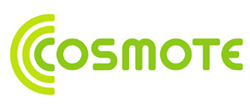 Cei de la Cosmote au început acoperirea metroului (abia) undeva prin primavara 2007, iar pe 20 mai au dat un comunicat în care anuntau ca acopera peste 20 de statii de metrou, din care si aceastaSW configurationCând vei iesi la suprafata esti obligat sa faci un Location Update catre LAC 7060BCCHAfiseazaLACCIDTRXDiverseDiverse18Romana11142210814FH 18 / 49 / 53 / 60B32Ter  0CRO 618In metrou11142210814FH 18 / 49 / 53 / 60B32Ter  0CRO 659Romana11142210822H59, H62B72Ter  0PRP 459Outdoor11142210822H59, H62B72Ter  0PRP 4WCDMA   1LAC  32011CID 21081Cells 8 + 1CID lung  209801817RNC id 3201BA_List BA_List 9 / 18 / 20 / 33 / 59Piata Victoriei BCCH 20    |    Universitate BCCH 33BA_List extrem scurt, nu sunt declarate decât 2 celule outdoor : indispensabilul BCCH 59 care corespunde celulei din metrou recent scoase la suprafata (CID 21082), plus BCCH 9 de la istoricul site macro 001 Casata si care domina zonaRAM-111 dBmRAR2Test 7 EAHC B  |  2Ter 0T321240BSIC 3  |  RLT 16MTMS-TXPWR-MAX-CCH5     |33 dBmPRP2DSF45BABS-AG-BLKS-RES1CNCCCH configuration0     |Not CombinedRAI1CRH8RAC6BCCHLACCIDTRXDiverseDiverse6710086214H65, H67, H70, H81EDGE RAM -109 dBmPenT 160WCDMA  379LAC  1010CID 18621Intracells 17CID lung  1067197RNC id 16BA_List BA_List 71 / 72 / 73 / 75 / 76 / 77 / 83 / 86 / 124Piata Victoriei BCCH 83    |    Universitate BCCH 77Aici toate iesirile la suprafata sunt grupate, asa ca este ceva mai simplu cu declaratiile : trebuie sa incluzi cele 2 microcell-uri situate de-o parte si de cealalta a iesirii din metrou – adica BCCH 75 de la BI_908 D5M_1 Piata Romana (la Coloane) si BCCH 124 de la istoricul BI_859 Magheru McDonald’s, plus BCCH 76 de la site-ul macro BI_087 Center_08 (blocul ONT Carpati, de lânga Eva). Si asta ar trebui sa fie suficient pentru a te scoate fara probleme la suprafata.Test 7EA  C   |  2Ter 0RAR2T321260 BSIC 22 | RLT 20 | EFRMTMS-TXPWR-MAX-CCH5     |33 dBmPRP5DSF18BABS-AG-BLKS-RES3CNCCCH configuration0     |Not CombinedRAI103CRH8RAC2BCCHLACCIDTRXDiverseDiversee2170309507SFHH975 – H1001TA 6RAM 111  –  CRO 30BA_List BA_List e2 / e3 / e9 / e11 / e14 / e17 / e19 / e20   |   512 / 513 / 514 / 517 / 519 / 526 / 532Piata Victoriei e20 (BU958)    |    Universitate SAME CELLAici toate iesirile la suprafata sunt grupate, trebuie sa declari mai ales sectorul site-ului macro BU245 Amzei care emite drept catre zona gurii metroului, plus eventual BCCH 514 de la microcell BU912 Cosmote Magheru_MI (de la shop-ul lor)… si ar trebui sa fie suficient !RAR4Test 7EAHC  |  2Ter MB2T321240 BSIC 12 | RLT 28 | EFRMTMS-TXPWR-MAX-CCH5     |33 dBmPRP4DSF22BABS-AG-BLKS-RES2CNCCCH configuration0     |Not CombinedRAI1RAC6CRH10